Hal	: Mohon diberikan KHS baru	  Kepada Yth.	  Dekan Fakultas Syariah dan Ekonomi Islam	  Cq. Kasubbag Mikwa dan Alumni 	  Fakulltas Syariah dan Ekonomi Islam	  IAIN Antasari Banjarmasin	 Assalamu’alaikum Wr.Wb.		Saya yang bertanda tangan di bawah ini :Nama		:  NIM		:  Tempat/tanggal lahir	:  Fakultas		:  		Jurusan			:  		Semester			:  	Alamat		        :  Dengan ini memohon agar kiranya dapat dibuatkan KHS Baru pada semester ..... Tahun Akademik ...... /...... Ganjil /Genap. Sebagai kelengkapan permohonan ini dilampirkan Fotocopy KTM dan fotocoy KRS (KHS yang hilang) 	Demikian surat permohonan ini disampaikan, atas perhatian dan kerjasama yang baik diucapkan terima kasih.							       Banjarmasin,                                2016	Pembimbing					       Pemohon          (---------------------)			                 (--------------------)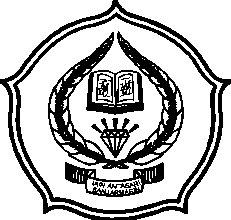   KEMENTERIAN AGAMAINSTITUT AGAMA ISLAM NEGERI ANTASARIFAKULTAS SYARIAH DAN EKONOMI ISLAMBANJARMASINJalan A. Yani Km. 4.5  (0511) 3265783 Banjarmasin 70235